Post:			Executive Support PAReports to:		Personal Assistant to the PrincipalHours of work:		37 hours, 43 weeksSalary range:		£18,523 per annumMain purpose of jobThe Executive PA will have responsibility for providing comprehensive, confidential and professional support to the Executive Leadership Team in all aspects relative to the efficient and successful operation of the Executive office.Duties and responsibilitiesTo provide effective PA support to the Executive Leadership Team in all instances ensuring tasks and requests are completed in a timely manner. To provide efficient diary management support, proactively forward planning and seeking relevant information to help manage supported manager’s time effectively.To proactively support the team with impending work deadlines and actions, identifying opportunities to gain context and or develop understanding ensuring prompts and support is offered.To manage meetings proactively, including preparation of papers, agendas and presentations and taking minutes and or actions where required.To respond to all electronic or verbal enquiries including incoming telephone calls with a considered approach seeking accurate advice to offer resolution or capturing accurate messages.To produce high quality documentation consistent with defined house style including PowerPoint presentations, reports and visual aids through the use of SmartArt for example. To proactively proof read and sense check documentation using the appropriate checklists and four eye process in order to achieve a consistent, high quality output in all instances.To ensure appropriate systems and processes are maintained and developed where necessary, to support effective day to day operations and internally managed processes e.g. educational trips, compliments and complaints, etc. including provision of timely and accurate reports where required.   To liaise effectively with internal colleagues, departments and external organisations on behalf of the ELT in a professional and proactive manner.To work collaboratively with the Finance department to ensue documents are signed in the appropriate timeframe and returned for processing.To work collaboratively and flexibly with PA support team in order to provide adequate cover and representation at all times including during term breaks.To always maintain a policy of strict confidentiality concerning all sensitive issues relating to staff, student and management, in order to protect the College’s reputation and professionalism.GeneralTo actively promote the College’s Equalities and Diversity policies within all aspects of the post.To adhere to and proactively promote the College’s Values and Behaviours at all times.To have a comprehensive understanding that Safeguarding including PREVENT is a shared cross College responsibility and to ensure that Safeguarding is robustly embedded into the curriculum and staffing community appropriate to their role within the organisation.To carry out supplementary evening or day and or weekend duties as required.To comply with the requirements of College Policies and Procedures.To be responsible for the implementation of and compliance with the College’s Health and Safety policy.To champion and embody best practice College developmental activities including Performance Appraisals. The duties and responsibilities listed are not exhaustive and the College may reasonably require that post holder to undertake duties and responsibilities not stated within this job description. Person specificationPlease sign and date to confirm you have read and understood the requirements of the role.Post Holder: 		……………………………………………		Date:	………………………………Line Manager:		……………………………………………		Date:	………………………………Job Description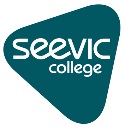 CriteriaEssentialDesirableQualificationsRecognised secretarial qualificationIT qualifications, ECDL or equivalentA good all round standard of education, particularly in English and CommunicationsA level / BTEC or equivalentExperience and knowledgePrevious experience working as a Personal AssistantPrevious experience working in a fast paced, customer focussed environment Previous experience of providing support to senior managementDemonstrable refined organisation skills and attention to detailAn intermediate to advanced working knowledge of Microsoft OfficePrevious experience of working in the FE or Education based industryUnderstanding of Safeguarding and PREVENT responsibilities within an FE or Education based industrySkills and attributesProactive and high quality administrative skills including diary managementProactive and self-motivated, with a ‘can do’ attitudeAbility to work flexibly to meet changing needs of the CollegeAbility to work on own initiative and as part of a team demonstrating effective contributionAbility to prioritise workload and multi-task effectively while considering future requirementsAbility to problem solve and use initiative to offer considered recommendationsAbility to assimilate information quickly and accurately and present back where requiredAbility to work effectively under pressure whilst retaining a strong eye for detailHave the ability to communicate effectively at various levels internally and externally both written and verballyHigh level of personal integrity and confidentialityCommitment to own learning and developmentDemonstrable experience of displaying and promoting the College’s values and behaviours within the organisation: •	Respectful•	Autonomous and accountable•	Open minded and honest•	Innovative •	Can do attitude •	Motivated and inspiring